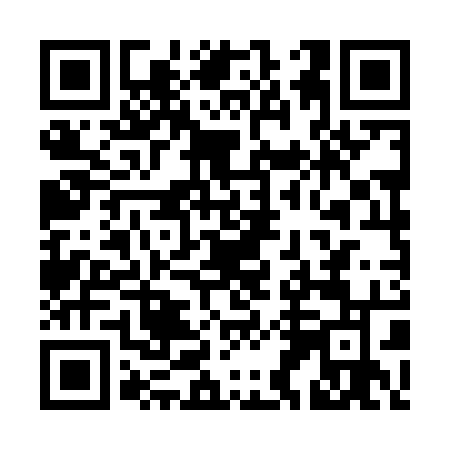 Ramadan times for Hallstatt, AustriaMon 11 Mar 2024 - Wed 10 Apr 2024High Latitude Method: Angle Based RulePrayer Calculation Method: Muslim World LeagueAsar Calculation Method: ShafiPrayer times provided by https://www.salahtimes.comDateDayFajrSuhurSunriseDhuhrAsrIftarMaghribIsha11Mon4:434:436:2612:153:276:066:067:4212Tue4:414:416:2412:153:276:076:077:4413Wed4:394:396:2212:153:286:096:097:4514Thu4:374:376:2012:153:296:106:107:4715Fri4:354:356:1812:143:306:116:117:4916Sat4:334:336:1612:143:316:136:137:5017Sun4:304:306:1412:143:326:146:147:5218Mon4:284:286:1212:133:336:166:167:5319Tue4:264:266:1012:133:346:176:177:5520Wed4:244:246:0812:133:346:196:197:5721Thu4:224:226:0612:133:356:206:207:5822Fri4:194:196:0412:123:366:226:228:0023Sat4:174:176:0212:123:376:236:238:0124Sun4:154:156:0012:123:386:246:248:0325Mon4:124:125:5812:113:386:266:268:0526Tue4:104:105:5612:113:396:276:278:0627Wed4:084:085:5412:113:406:296:298:0828Thu4:054:055:5212:103:416:306:308:1029Fri4:034:035:5012:103:416:316:318:1230Sat4:014:015:4812:103:426:336:338:1331Sun4:584:586:461:094:437:347:349:151Mon4:564:566:441:094:447:367:369:172Tue4:544:546:421:094:447:377:379:193Wed4:514:516:401:094:457:397:399:204Thu4:494:496:381:084:467:407:409:225Fri4:464:466:361:084:467:417:419:246Sat4:444:446:341:084:477:437:439:267Sun4:414:416:321:074:487:447:449:288Mon4:394:396:301:074:487:467:469:309Tue4:364:366:281:074:497:477:479:3110Wed4:344:346:261:074:507:487:489:33